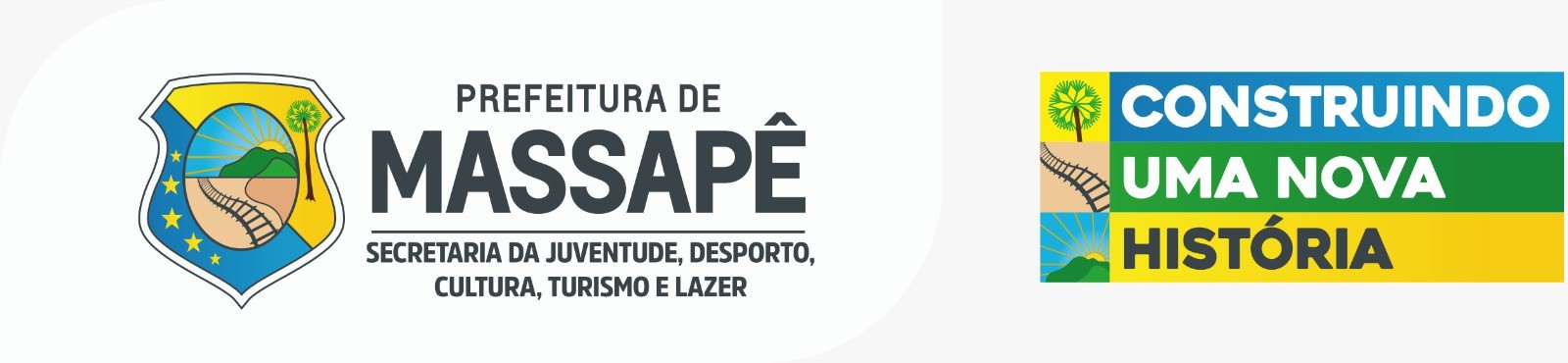 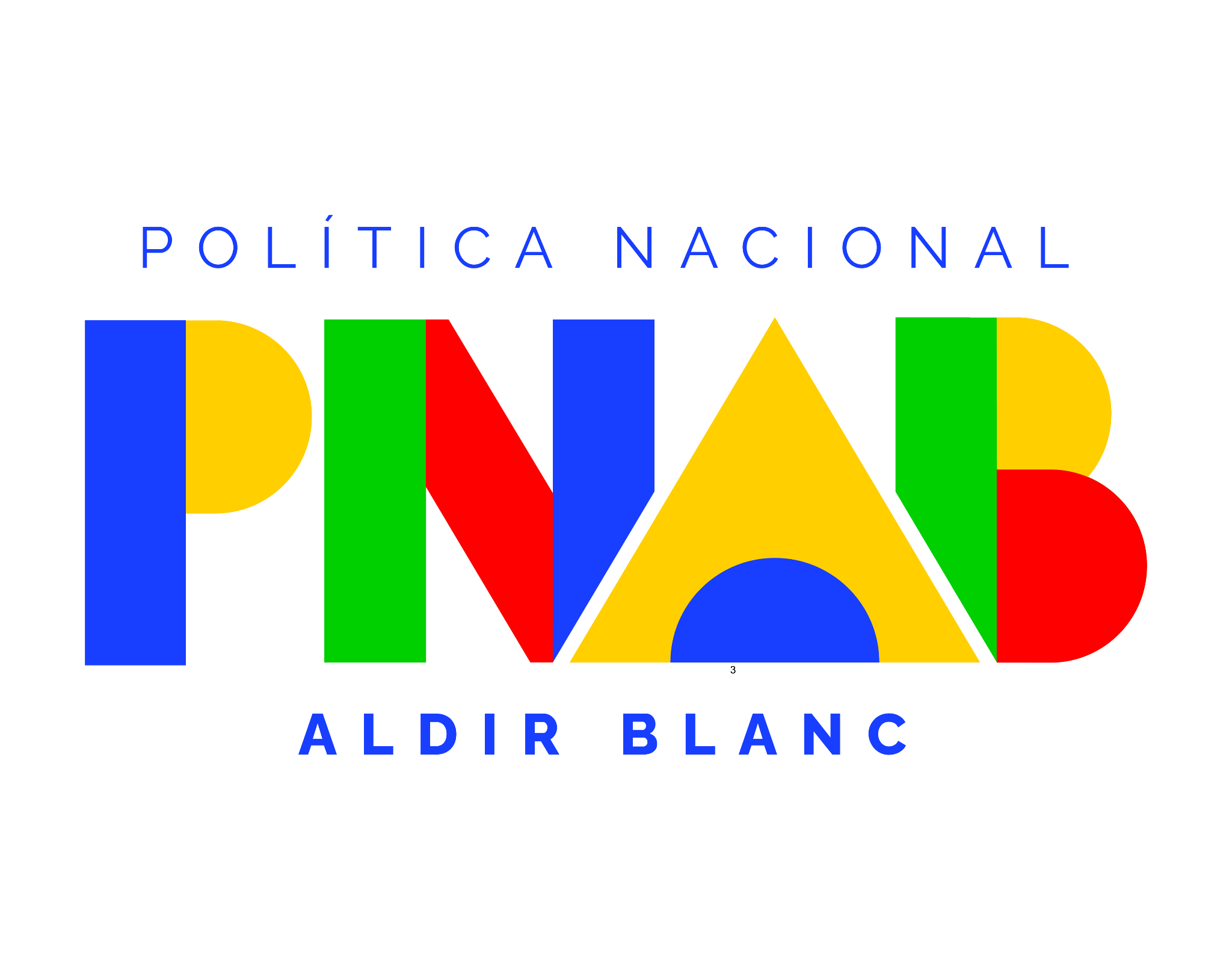 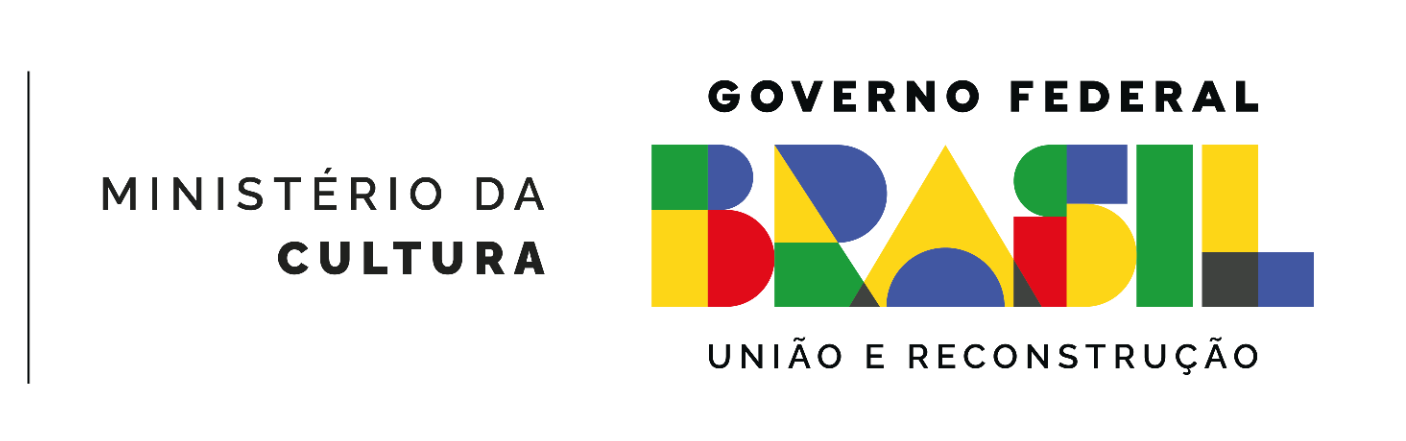 31ANEXO IV DECLARAÇÃO DE RESIDÊNCIAEu,		, CPF nº 		 RG nº 		 Órgão Exped. 		, telefone (   )		, na falta de documentos para comprovação de residência, em conformidade com o disposto na Lei nº 7.115, de 29 de agosto de 1983, DECLARO para os devidos fins, sob penas da Lei, ser residente e domiciliado no endereço 				.Por ser verdade, firmo a presente declaração para que produza os efeitos legais, ciente de que a falsidade de seu conteúdo pode implicar na imputação de sanções civis, administrativas, bem como na sanção penal prevista no art. 299 do Código Penal, conforme transcrição abaixo:Art. 299 – Omitir, em documento público ou particular, declaração que nele deveria constar, ou nele inserir ou fazer inserir declaração falsa ou diversa da que devia ser escrita, com o fim de prejudicar direito, criar obrigação ou alterar a verdade sobre o fato juridicamente relevante. Pena: reclusão de 1 (um) a 5 (cinco) anos e multa, se o documento é público e reclusão de 1 (um) a 3 (três) anos, se o documento é particular	, 	de 	de 20  .Nome e assinatura da pessoa declarantePrefeitura Municipal de Massapê | Secretaria da Juventude, Desporto, Cultura, Turismo e Lazer CNPJ: 07.598.691/0001-16 | Pc Municipal, S/n - Centro, Massapê - Ceará | CEP: 62.140-000